Наличие средств обучения и воспитания, приспособленные для использования инвалидами и лицами с ограниченными возможностями здоровьяМКОУ СОШ №2 с.п. Плановское работает над созданием системы комплексной помощи детям с ограниченными возможностями здоровья, а также эффективностью реабилитации этих детей за счёт доступности образовательной среды, стремится преодолению самоизоляции детей с ограниченными возможностями здоровья и негативного отношения к ним. Школа обеспечивает:- создание специальных условий воспитания, обучения, позволяющих учитывать особые образовательные потребности детей с ограниченными возможностями здоровья (ОВЗ);- социальную адаптацию и интеграцию детей с особыми образовательными потребностями в общеобразовательном учреждении;- реализацию прав детей с ограниченными возможностями здоровья (ОВЗ), что способствует их полноценному участию в жизни общества.В школе имеется возможность предоставления образовательных услуг в дистанционном режиме или на дому. Для организации дистанционного обучения, педагогическим работникам и обучающимся предложены цифровые сервисы с бесплатным доступом и качественным образовательным контентом, рекомендованные Минпросвещением РФ.  Обеспечение доступа в здания образовательной организации инвалидов и лиц с ограниченными возможностями здоровьяВ МКОУ СОШ №2 с.п. Плановское реализуется базовая потребность инклюзии - безопасность — создана образовательная и социальная среда инклюзивного образования, ориентированного на принципы принятия и взаимопомощи.Условия питания в учрежденииНаиважнейшим из всех этих направлений является обеспечение обучающихся горячим питанием. Для организации горячего питания   в  МКОУ СОШ №2 с.п. Плановское имеется столовая на 50 посадочных мест. Общее количество обучающихся охваченных горячим питанием составляет 12 обучающихся.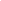 Условия питания обучающихся инвалидов и лиц с ограниченными возможностями здоровьяДля создания оптимальных условий охраны здоровья и питания обучающихся и соблюдения санитарного законодательства СанПиН 2.4.2.2821-10 «Санитарно-эпидемиологические требования к условиям и организации обучения в общеобразовательных учреждениях». В состав контингента обучающихся входят 9 детей с ОВЗ. Для них созданы условия для питания в столовой школы. Постановление №21-п от 30 января 2018г. Об утверждении Порядка обеспечения бесплатным двухразовым питанием обучающихся с ОВЗ в муниципальных общеобразовательных учреждениях Терского муниципального района.pdf (скачать) (посмотреть) Постановление №499-п от 2 ноября 2018г. О внесении дополнения в Порядок обеспечения бесплатным двухразовым питанием обучающихся с ОВЗ в муниципальных общеобразовтальных учреждениях Терского муниципального района.pdf (скачать) (посмотреть)Охрана здоровьяОхрана здоровья:- оказание первичной медико-санитарной помощи;- организация питания обучающихся;- определение оптимальной учебной нагрузки, режима учебных занятий и продолжительность каникул;- прохождение обучающимися периодических медицинских осмотров и диспансеризации;- профилактика несчастных случаев с обучающимися во время пребывания в школе;- проведение санитарно-противоэпидемических и профилактических мероприятий;- пропаганда и обучение навыкам здорового образа жизни, требованиям охраны труда. Охрана здоровья инвалидов и лиц с ограниченными способностямиУсловия охраны здоровья обучающихся инвалидов и лиц с ограниченными возможностями здоровья В соответствии со статьей 41 главы 4 Федерального закона от 29 декабря 2012 № 273-ФЗ  «Об образовании в Российской Федерации» МКОУ СОШ №2 с.п. Плановское создаёт условия, гарантирующие охрану и укрепление здоровья обучащихся, в том числе инвалидов и лиц с ограниченными возможностями здоровья.  Основные направления охраны здоровья: • оказание первичной медико-санитарной помощи в порядке, установленном законодательством в сфере охраны здоровья;• организация питания учащихся;• определение оптимальной учебной, внеучебной нагрузки, режима учебных занятий;• пропаганда и обучение навыкам здорового образа жизни, требованиям охраны труда;• организация и создание условий для профилактики заболеваний и оздоровления учащихся, для занятия ими физической культурой и спортом;• прохождение учащимися в соответствии с законодательством Российской Федерации периодических медицинских осмотров и диспансеризации;• обеспечение безопасности учащихся во время пребывания в школе; • профилактика несчастных случаев с учащимися во время пребывания в школе; • проведение санитарно-противоэпидемических и профилактических мероприятийДоступ к сети ИнтернетРабочие места учителей и обучающихся частично  подключены к высокоскоростной сети Интернет на скорости 4 Мбит/сек. В МКОУ СОШ №2 с.п. Плановское  имеется 1 компьютерный класс подключенный к локальной сети (скорость подключения 100 Мбит/сек). Доступ к информационным системам и информационно-телекоммуникационным сетям, приспособленным для использования инвалидами и лицами с ограниченными возможностями здоровьяОбучающиеся  с ОВЗ имеют  доступ к информационным системам и информационно-телекоммуникационным сетям:  доступ к высокоскоростной сети Интернет на скорости 4 Мбит/сек;  1 компьютерный класс подключенный к локальной сети (скорость подключения 100 Мбит/сек). Электронные образовательные ресурсы, к которым обеспечивается доступ обучающихсяВ МКОУ СОШ №2 с.п. Плановское по всем учебным предметам имеется медиатека, а также организовано доступ обучающихся через сеть интернет к образовательным ресурсам.  МЕДИАТЕКА. https://planovskoe2.kbrschool.ru/file/download?id=210Электронные образовательные ресурсы, к которым обеспечивается доступ обучающихся, приспособленных для использования инвалидами и лицами с ограниченными возможностями здоровьяОбучающиеся МКОУ СОШ №2 с.п. Плановское с ОВЗ имеют доступ к медиатеке, а также организовано доступ через сеть интернет к образовательным ресурсам: по всем учебным предметам имеется медиатека, а также организован доступ обучающихся с ОВЗ через сеть интернет к образовательным ресурсам. МЕДИАТЕКА. ссылкаНаличие специальных технических средств обучения коллективного и индивидуального пользования для инвалидов и лиц с ограниченными возможностями здоровьяМКОУ СОШ №2 с.п. Плановское обеспечивает:- создание специальных условий воспитания, обучения, позволяющих учитывать особые образовательные потребности детей с ограниченными возможностями здоровья (ОВЗ);- социальную адаптацию и интеграцию детей с особыми образовательными потребностями в общеобразовательном учреждении;- реализацию прав детей с ограниченными возможностями здоровья (ОВЗ), что способствует их полноценному участию в жизни общества.